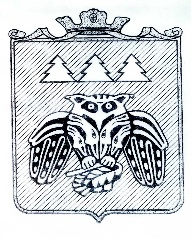 ПОСТАНОВЛЕНИЕадминистрации муниципального образованиямуниципального района «Сыктывдинский»«Сыктывдiн» муниципальнöй районын муниципальнöй юкöнса администрациялöн              ШУÖМ от 22 ноября 2016 года                                                                                                № 11/1825О внесении изменений и дополненийв приложение к постановлению   администрации   МО МР «Сыктывдинский»   от  13 ноября 2014 года  № 11/2260 «Об утверждении   муниципальной программы«Создание условий для развития социальнойсферы муниципального образования муниципального района  «Сыктывдинский» на 2015-2020 годы»Руководствуясь частью 1 статьи 179 Бюджетного кодекса Российской Федерации, пунктом 9 части 1 статьи 17 Федерального закона от 6 октября 2003 года №131-ФЗ «Об общих принципах организации местного самоуправления в Российской Федерации»,  администрация муниципального образования муниципального района «Сыктывдинский»ПОСТАНОВЛЯЕТ:Внести в приложение  к постановлению администрации  МО МР «Сыктывдинский»  от 13 ноября 2014 года № 11/2260  «Об утверждении   муниципальной программы  «Создание условий для развития  социальной сферы   муниципального образования муниципального района  «Сыктывдинский»  на 2015-2020 годы» изменения и дополнения согласно приложению.2.       Контроль  за исполнением  настоящего постановления оставляю за собой.3.  Настоящее постановление вступает в силу со дня его официального опубликования.Руководитель администрациимуниципального района                                                                    О.А.Лажанев                             Приложение к постановлению администрации  МО МР «Сыктывдинский»     от 22.11.2016 № 11/1825 Изменения и дополненияв приложение к постановлению администрации   МО МР   «Сыктывдинский»  от 13 ноября 2014 года № 11/2260  «Об утверждении   муниципальнойпрограммы  «Создание условий для развития  социальной сферы   МО МР  «Сыктывдинский»  на 2015-2020 годы»1. Строку «Целевые показатели (индикаторы) муниципальной программы» Паспорта муниципальной программы «Создание условий для развития  социальной сферы   МО МР  «Сыктывдинский»  на 2015-2020 годы» (далее – Паспорт муниципальной программы) изложить в следующей редакции: «- уровень зарегистрированной безработицы (%);- численность безработных граждан участвующих в оплачиваемых общественных работах (чел.);- численность трудоустроенных в свободное от учебы время несовершеннолетних граждан в возрасте 14 - 18 лет (чел.);- количество ТОСов на территории района (ед.);- количество публикаций в СМИ о социально ориентированных некоммерческих организациях (ед.);- количество социально ориентированных некоммерческих организаций, получивших гранты в республиканских конкурсах социальных проектов (ед.);- общая смертность населения (на 1000 чел);- заболеваемость населения (тыс. случаев на 100 тыс. нас.);- количество лиц старшей возрастной группы, участвующих в спортивно-культурных мероприятиях (чел.)».2. Строку «Ожидаемые результаты реализации муниципальной программы» Паспорта муниципальной программы изложить в следующей редакции: «Реализация мероприятий программы позволит к 2020 году достичь следующие положительные результаты в сравнении с 2015 годом:- сохранить уровень зарегистрированной безработицы до 3,3%;- сохранить численность безработных граждан участвующих в оплачиваемых общественных работах 230 чел.;- сохранить численность трудоустроенных в свободное от учебы время несовершеннолетних граждан в возрасте 14 - 18 лет 250 чел.;- увеличить количество ТОСов на территории района до 12 ед.;- увеличить количество публикаций в СМИ о деятельности СО НКО до 1 раза в квартал;- увеличить количество СО НКО, получивших гранты в республиканских конкурсах социальных проектов, до 2 шт.;- уменьшить общую смертность населения до 0,56 на 1000 чел.;- уменьшить заболеваемость населения на 0,34 тыс. случаев на 100 тыс. нас.;- увеличить количество лиц старшей возрастной группы, участвующих в спортивно-культурных мероприятиях до 350 чел.».3. Абзац 5 раздела 6 Программы «6. Прогноз конечных результатов муниципальной программы. Перечень целевых индикаторов и показателей муниципальной программы» изложить в следующей редакции:«В результате реализации мероприятий Муниципальной программы:уровень регистрируемой безработицы не превысит 2,3% от численности экономически активного населения к 2020 году;увеличение количества социально ориентированных некоммерческих организаций до 12 единиц.».4. Строку «Задачи Подпрограммы 2» Паспорта подпрограммы 2 «Поддержка социально ориентированных некоммерческих организаций в муниципальном районе «Сыктывдинский» на 2015 - 2020 годы» (далее – Паспорт подпрограммы 2) изложить в следующей редакции:«1. Содействие увеличению количества социально ориентированных некоммерческих организаций, направленных на решение социально значимых проблем Сыктывдинского района.2. Развитие социального партнерства между администрацией муниципального района «Сыктывдинский» и социально ориентированными некоммерческими организациями.».5. Строку «Целевые индикаторы и показатели Подпрограммы 2» Паспорта подпрограммы 2 изложить в следующей редакции: «- количество ТОСов на территории района;- количество публикаций в СМИ о социально ориентированных некоммерческих организациях;- количество социально ориентированных некоммерческих организаций, получивших гранты в республиканских конкурсах социальных проектов».6. Строку «Ожидаемые результаты реализации Подпрограммы 2» Паспорта подпрограммы 2 изложить в следующей редакции:«-увеличить количество ТОСов на территории района до 12 ед.;- увеличить количество публикаций в СМИ о деятельности СО НКО до 1 раза в квартал;- увеличить количество СО НКО, получивших гранты в республиканских конкурсах социальных проектов, до 2 шт.».7. Абзац 2 раздела 2 Подпрограммы 2 «2. Основные цели и задачи Подпрограммы 2» изложить в следующей редакции:«Для достижения цели предусматривается решение следующих задач:- содействие увеличению количества социально ориентированных некоммерческих организаций, направленных на решение социально значимых проблем Сыктывдинского района;- развитие социального партнерства между администрацией муниципального района «Сыктывдинский» и социально ориентированными некоммерческими организациями;- материальная поддержка мероприятий, проводимых социально ориентированными некоммерческими организациями.».8. Абзац 2 раздела 6 Подпрограммы 2 «2. Оценка эффективности Подпрограммы. Перечень целевых индикаторов и показателей» изложить в следующей редакции:«Подпрограмма носит социально значимый характер. В результате ее реализации предполагается:- развитие социального партнерства между администрацией муниципального района "Сыктывдинский" и социально ориентированными некоммерческими организациями;- увеличение количества социально ориентированных некоммерческих организаций Сыктывдинского района;- увеличение количества граждан, активно участвующих в общественной жизни района;- формирование устойчивого положительного имиджа некоммерческих организаций Сыктывдинского района;- материальная поддержка мероприятий, проводимых социально ориентированными некоммерческими организациями.».9. В приложении 1 Программы «Сведения о показателях (индикаторах) муниципальной программы, подпрограмм муниципальной программы и их значениях» Подпрограмму 2 «Поддержка социально ориентированных некоммерческих организаций в муниципальном районе «Сыктывдинский»  на 2015-2020 годы» изложить в следующей редакции:«».4. В приложении 2 Программы «Перечень основных мероприятий муниципальной программы «Создание условий для развития социальной сферы МО МР «Сыктывдинский» на 2015-2020 гг.» Подпрограмму 2 «Поддержка социально ориентированных некоммерческих организаций в муниципальном районе «Сыктывдинский»  на 2015-2020 годы» изложить в следующей редакции:«».Подпрограмма 2 «Поддержка социально ориентированных некоммерческих организаций в МО МР «Сыктывдинский» на 2015-2020 гг.»Подпрограмма 2 «Поддержка социально ориентированных некоммерческих организаций в МО МР «Сыктывдинский» на 2015-2020 гг.»Подпрограмма 2 «Поддержка социально ориентированных некоммерческих организаций в МО МР «Сыктывдинский» на 2015-2020 гг.»Подпрограмма 2 «Поддержка социально ориентированных некоммерческих организаций в МО МР «Сыктывдинский» на 2015-2020 гг.»Подпрограмма 2 «Поддержка социально ориентированных некоммерческих организаций в МО МР «Сыктывдинский» на 2015-2020 гг.»Подпрограмма 2 «Поддержка социально ориентированных некоммерческих организаций в МО МР «Сыктывдинский» на 2015-2020 гг.»Подпрограмма 2 «Поддержка социально ориентированных некоммерческих организаций в МО МР «Сыктывдинский» на 2015-2020 гг.»Подпрограмма 2 «Поддержка социально ориентированных некоммерческих организаций в МО МР «Сыктывдинский» на 2015-2020 гг.»Подпрограмма 2 «Поддержка социально ориентированных некоммерческих организаций в МО МР «Сыктывдинский» на 2015-2020 гг.»4Количества ТОСов на территории районаЕд.56788125Количество публикаций в СМИ о социально ориен-тированных некоммер-ческих организацияхЕд.4444446Количество социально ориентированных неком-мерческих организаций, получивших гранты в республиканских конкур-сах социальных проектовЕд.222222«Подпрограмма   2 «Поддержка социально ориентированных некоммерческих организацийв муниципальном районе «Сыктывдинский»  на 2015-2020 годы»«Подпрограмма   2 «Поддержка социально ориентированных некоммерческих организацийв муниципальном районе «Сыктывдинский»  на 2015-2020 годы»«Подпрограмма   2 «Поддержка социально ориентированных некоммерческих организацийв муниципальном районе «Сыктывдинский»  на 2015-2020 годы»«Подпрограмма   2 «Поддержка социально ориентированных некоммерческих организацийв муниципальном районе «Сыктывдинский»  на 2015-2020 годы»«Подпрограмма   2 «Поддержка социально ориентированных некоммерческих организацийв муниципальном районе «Сыктывдинский»  на 2015-2020 годы»«Подпрограмма   2 «Поддержка социально ориентированных некоммерческих организацийв муниципальном районе «Сыктывдинский»  на 2015-2020 годы»«Подпрограмма   2 «Поддержка социально ориентированных некоммерческих организацийв муниципальном районе «Сыктывдинский»  на 2015-2020 годы»Задача 1. Содействие увеличению количества социально ориентированных некоммерческих организаций, направленных на решение социально значимых проблем Сыктывдинского районаЗадача 1. Содействие увеличению количества социально ориентированных некоммерческих организаций, направленных на решение социально значимых проблем Сыктывдинского районаЗадача 1. Содействие увеличению количества социально ориентированных некоммерческих организаций, направленных на решение социально значимых проблем Сыктывдинского районаЗадача 1. Содействие увеличению количества социально ориентированных некоммерческих организаций, направленных на решение социально значимых проблем Сыктывдинского районаЗадача 1. Содействие увеличению количества социально ориентированных некоммерческих организаций, направленных на решение социально значимых проблем Сыктывдинского районаЗадача 1. Содействие увеличению количества социально ориентированных некоммерческих организаций, направленных на решение социально значимых проблем Сыктывдинского районаЗадача 1. Содействие увеличению количества социально ориентированных некоммерческих организаций, направленных на решение социально значимых проблем Сыктывдинского района1Создание условий для организации ТОСовОтдел по работе с Советом и сельскими поселениями администрации  МО МР «Сык-тывдинский», (по согласованию)2015-2020 гг.Увеличение количества ТОСов на 12 ед.Невыполнение мероприятий запланировано в Стратегии социально – экономического  развития МО МР  «Сыктывдинский» Количество ТОСов, деятельность которых освещалась в  СМИЗадача  2. Развитие социального партнерства между администрацией муниципального района «Сыктывдинский» и социально ориентированными некоммерческими организациямиЗадача  2. Развитие социального партнерства между администрацией муниципального района «Сыктывдинский» и социально ориентированными некоммерческими организациямиЗадача  2. Развитие социального партнерства между администрацией муниципального района «Сыктывдинский» и социально ориентированными некоммерческими организациямиЗадача  2. Развитие социального партнерства между администрацией муниципального района «Сыктывдинский» и социально ориентированными некоммерческими организациямиЗадача  2. Развитие социального партнерства между администрацией муниципального района «Сыктывдинский» и социально ориентированными некоммерческими организациямиЗадача  2. Развитие социального партнерства между администрацией муниципального района «Сыктывдинский» и социально ориентированными некоммерческими организациямиЗадача  2. Развитие социального партнерства между администрацией муниципального района «Сыктывдинский» и социально ориентированными некоммерческими организациями1Проведение  информационно-консультационных встреч, собраний, «круглых столов», «прямых линий» с гражданами по разъяснению порядка создания СО НКО, в т.ч. ТОСОтдел по работе с Сове-том и сель-скими посе-лениями, юридический отдел  адми-нистрации МО МР «Сыктыв-диский», администрации сельских поселений (по согласова-нию), Общест-венный Совет  МО МР «Сык-тывдинский» (по согласованию)2015-2020 гг.Повышение информиро-ванности граждан, получение новых знаний по этому направлению деятельностиНеэффектив-ность деятельности общественных некоммерчес-ких организацийКоличество общественных некоммерческих организацийЗадача  3. Материальная поддержка мероприятий, проводимых социально ориентированными некоммерческими организациямиЗадача  3. Материальная поддержка мероприятий, проводимых социально ориентированными некоммерческими организациямиЗадача  3. Материальная поддержка мероприятий, проводимых социально ориентированными некоммерческими организациямиЗадача  3. Материальная поддержка мероприятий, проводимых социально ориентированными некоммерческими организациямиЗадача  3. Материальная поддержка мероприятий, проводимых социально ориентированными некоммерческими организациямиЗадача  3. Материальная поддержка мероприятий, проводимых социально ориентированными некоммерческими организациямиЗадача  3. Материальная поддержка мероприятий, проводимых социально ориентированными некоммерческими организациями1Предоставление субсидий на частичное финан-совое обеспе-чение расходов для укрепления материально-технической базы, на реализацию проводимых мероприятий и частичное возме-щение затрат на осуществление уставной деятельности общественным некоммерческим организациямОтдел по работе с Советом и сельскими поселениями администрации МО МР «Сыктывдин-ский»2015-2020 гг.Обеспечение  финансирования не мение четырех ТОСов, СО НКОНе освоение средствКоличество СО НКО, получивших гранты в республиканских конкурсах социальных проектов 